     MIĘDZYSZKOLNY OŚRODEK SPORTOWY KRAKÓW-WSCHÓD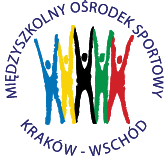 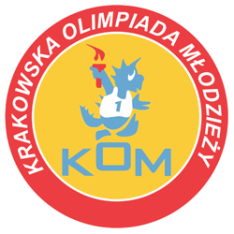 Adres: Centrum Rozwoju Com Com Zoneul. Ptaszyckiego 6 – P 09,  31 – 979 Krakówtel/fax: 12 685 58 25,   email:  biuro@kom.krakow.plwww.kom.krakow.plKraków, 28.02.2022r.LICEALIADA - KLASYFIKACJA DRUŻYNOWA DZIEWCZĄTSZKOŁAZAWODNIKZAWODNIKZAWODNIKRAZEM PKTMIEJSCE – PKT WSP.III SLO2197371 – 12 pktVII LO19162372 – 10 pktIV LO15144333 – 9 pktVI LO1811204 – 8 pktXLII LO171-185 – 7 pktVIII LO863176 – 6 pktXLIV LO1211147 – 5 pktXIII LO1111138 – 4 pktXII LO51179 – 3 pktVIII PALO11-210 – 2 pktSMS Gortat20--20Udział – 1 pktLO Św. Rita13--13Udział – 1 pktI LO10--10Udział – 1 pktZS Ekon. Nr 11--1Udział – 1 pkt